_________________________		Unit 4 Day 9 Assignment 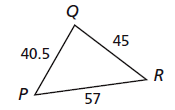 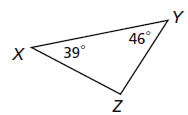 Guided Practice1)  Write the angles in order			2) Write the sides in order      from smallest to largest.			     from shortest to longest.   ____________________				   _____________________3)  The lengths of two sides of a triangle are given.  Find the range of possible lengths for the third side.   8 mm, 12 mm	____________________		For the next two problems draw a picture for each.				4)  In △DEF, DE = 8 in, EF = 6 in		5)  In △ABC, if mC <  mB < mA,      and DF = 10 in.  Which lists the		     then----     angles in order from smallest to		     F.  AB < AC < BC    largest?						     G.  AC < AB < BC    A.  D, E, F      B.  F, D, E	     H.  AB < BC < CA    C.  E, F, D      D.  D, F, E	     J.  BC < AB < CA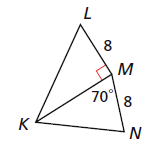 Compare the given measures.				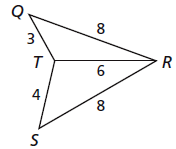 6)  mSRT and mQRT				    7)  KL and KN  __________________			  	     	     __________________Find the range of values for 'x' for problem 8.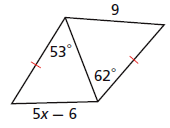 8) __________________					Practice and Problem Solving9)  Write the angles in order		        10)  Write the sides in order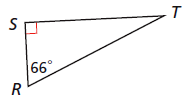 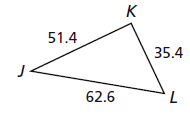        from smallest to largest.			    from shortest to longest.     _______________________			 ______________________Tell whether a triangle can have sides with the given lengths (yes or no).  Explain.	11)  6, 10, 15	__________	     12) 14, 18, 32__________	 13)  5.8, 5.8, 11.9 __________14)  4, 7, 10 _________	     15)  2, 9, 12_________	            16)  3, 3, 6 __________The lengths of two sides of a triangle are given.  Find the range of possible lengths for the third side.17)  4 yd, 19 yd _____________________    18)  9.2 cm and 3.8 cm___________________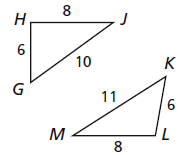 Compare the given measures.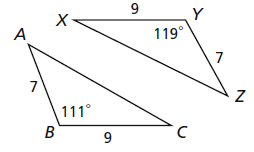 19)  AC and XZ					   20) mGHJ and mKLM__________________			       		__________________Find the range of values for 'z'.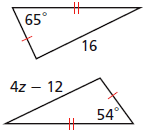 21)  __________________			      22) __________________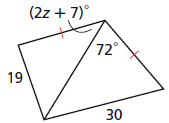 Review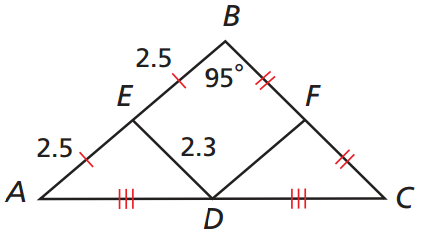 23)  is a midsegment of △ABC.  What is the measure of DFC?24) Find BC.